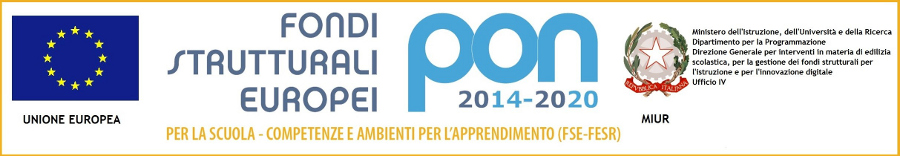 Istituto Comprensivo Curtatonedi Scuola dell’infanzia, primaria e secondaria di 1°grado       46010 BUSCOLDO (MN) – via Maggiolini, 6    037648097  fax 0376411154 mnic812006@istruzione.it    mnic812006@pec.istruzione.it   http://comprensivodicurtatone.edu.it CONTRATTO DI PRESTAZIONE OCCASIONALE traL’Istituto Comprensivo di 	CURTATONE con sede in via Maggiolini 6 – 46010  Buscoldo fraz. Di Curtatone (C.F. 93034760202) nella persona della Dott.ssa Lorenza Cerri Dirigente Scolasticael’Esperta  PALADINI ELENA  c.f.    PLDLNE73P60E897FV I S T Il’art. 40 della legge del 27/12/97 n. 449 che consente la stipulazione di contratti di prestazioni d’opera con esperti per particolari attività,l’art. 14, comma 3, del Regolamento in materia di autonomia scolastica approvato con DPR 8/3/99  n. 275;il Regolamento recante istruzioni generali sulla gestione amministrativo-contabile delle istituzioni scolastiche D.M. 2018, n. 129;l’art. 19 della legge 328/2000;il PTOF approvato dal CDI in data 30/10/2019 delibera n. 38 e le relative progettualità in esso contenuteVisto il bando di reclutamento per esperti esterni prot.  7303 del 19/11/2019 all’albo on line del sito web della scuola;Visto il verbale della commissione di valutazione prot. 7846 del 05-12-2019;Visto il decreto della Dirigente Scolastica di affidamento definitivo dei progetti a.s. 2019_20 prot. 7864 del 06-12-2019si conviene e si stipulail presente contratto di prestazione d’opera professionale, valevole per il periodo compreso dal 7 gennaio 2020 e fino al termine delle attività didattiche  nell’ambito del progetto denominato :“LABORATORIO ESPRESSIVO DI ARTETERAPIA”.	Art.  1 - Considerato che non esistono professionalità interne specifiche per la precipua attività richiesta dal progetto, la dott.ssa Paladini Elena, individuata quale esperta, si impegna a prestare  la propria opera  consistente nello svolgimento di n. 64 ore di intervento,  per le classi  terze e quarte (ore 16 per classe) della scuola primaria di San Silvestro;	Art.  2 - L’Istituzione Scolastica, a fronte dell’attività svolta dalla dott.ssa Elena Paladini, si impegna a corrispondere il compenso di € 1.000,00 (mille/00) comprensivi di oneri. Il compenso sarà liquidato entro 30 giorni dal termine della prestazione, previa presentazione di notula per prestazione di lavoro autonomo occasionale con reddito da prestazioni occasionali inferiore ad euro 5.000,00 e relazione finale dell’attività svolta con dettaglio delle ore effettuate.Il bollo è a carico dell’esperta CIG: esente (Determinazione AVCP n° 10 del 22/12/2010)	Art. 3 – Il presente contratto non dà luogo a trattamento previdenziale ed assistenziale né a trattamento di fine rapporto. 	Art. 4 - Per l'attività svolta e la presenza nei locali della scuola, l'esperta è assicurato dalla polizza responsabilità civile già stipulata dalla scuola per l'a.s. 2019/20.Art.5 - L’Istituto Comprensivo si riserva la facoltà di risolvere, in qualsiasi momento, il presente contratto, qualora a suo insindacabile giudizio l’attività non sia svolta in modo proficuo in relazione agli obiettivi prefissati: in tal caso spetterà alla dott.ssa Elena Paladini una frazione di compenso proporzionale alle ore di attività effettivamente svolte;Art.6 - Quanto non espressamente previsto dal presente contratto è regolato dagli artt.2222 e seguenti del Codice Civile. In caso di controversie il foro competente è quello di Mantova e le spese di registrazione dell'atto, in caso d'uso, sono a carico dell'esperta. 	Art. 7 - L'Istituzione scolastica fa presente, altresì, ai sensi e per gli effetti della legge 675/96 e dell'art.13 del D.LGS 196/2003 “Codice in materia di protezione dei dati personali” e dagli artt. 13-14 GDPR  679/2016 , che i dati personali forniti dall'esperta o acquisiti dalla Scuola saranno oggetto di trattamento (nel rispetto della normativa sopra richiamata e degli obblighi di sicurezza e riservatezza) finalizzato ad adempimenti richiesti dall'esecuzione di obblighi di legge o di contratto inerenti il rapporto di lavoro autonomo o di collaborazione occasionale, o comunque connesso alla gestione dello stesso. Tali dati potranno dover essere comunicati, per le medesime esclusive finalità, a soggetti cui sia riconosciuta da disposizione di legge la facoltà di accedervi. A tal proposito il responsabile del trattamento è la Dirigente Scolastica.Letto, approvato e sottoscritto	    	L’esperta			  				La Dirigente Scolastica           	Dott.ssa Elena Paladini 					           Dott.ssa Cerri Lorenza